Представляет новую программу благотворительных региональных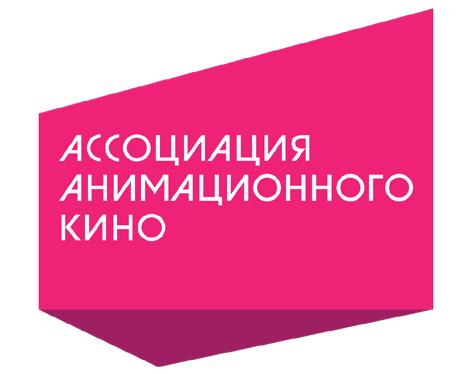 показов 6 +«Весенний МультВитамин»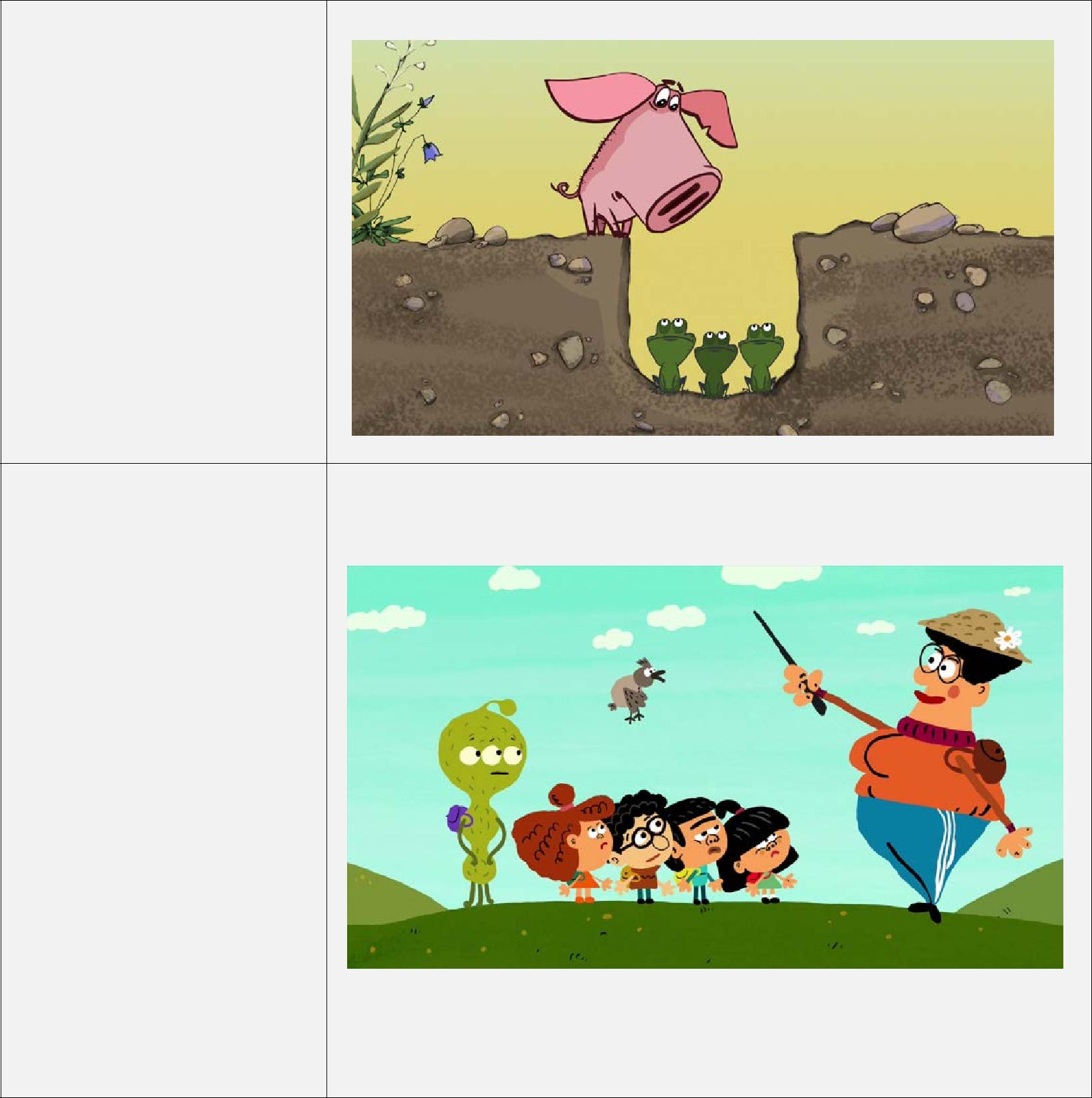 «Няня»(сериал "Поросенок"),2014 год.Длительность: 6 мин. 14 сек.Режиссер - Наталья БерезоваяСтудия: студия "Пилот"В жизни поросенка все происходит очень удачно, и когда родителям надо уехать, всегда есть, кому присмотреть за ним и его братьями.«Запретная еда»(сериал "Ин и Яна"),2015 г.Длительность: 11 мин.Режиссер - Олег УжиновСтудия: школа-студи "ШАР"Волк Вася – молодой художник – приезжает в провинциальный городок, чтобы создать шедевр, который принесет ему мировую известность. Но весна меняет его планы, да и сияющая вершина славы оказывается, не так близка, как казалось.«Буква Ю»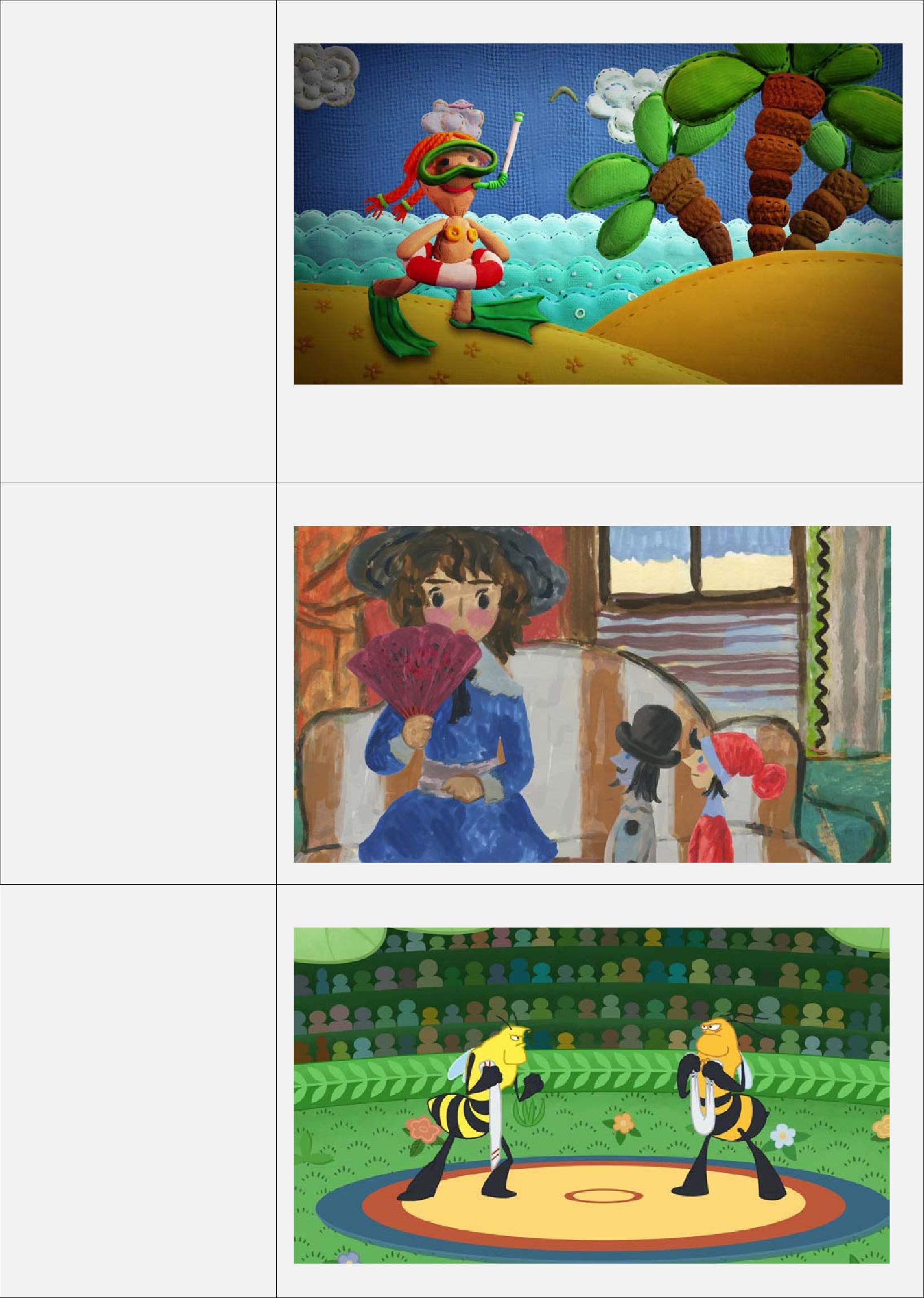 (сериал "Пластилинки. Азбука"),2014 год.Длительность: 2 мин. 10 сек.Режиссер - Сергей МериновСтудия: студия "Пластилин"«Пластилинки. Азбука» – цикл веселых образовательных пластилиновых мультфильмов про буквы русского алфавита. Каждый фильм представляет собой короткую историю в стихах о букве и словах с этой буквой. Данный эпизод повествует историю о девочке Юле, которая купила новую юбочку и уехала на Юг.«Клод Дебюсси. Шу-Шу»(цикл "Сказки старого пианино"),2014 год.Длительность: 12 мин. 40 сек.Режиссер - Андрей УшаковСтудия: студия «М.И.Р.»Жизнь и музыка Клода Дебюсси переданы через восприятие маленькой дочери, которую он ласково называл Шу-Шу.«Кто самый сильный?»(сериал "Зилиантовы сказки"),2014 год.Длительность: 7 мин. 22 сек.Режиссер – Сергей КиатровСтудия: объединение"Татармультфильм"Анимационная трилогия «Зилантовы сказки» повествует о значении культурного наследия Казани для всего тюркского мира. Данная серия– иносказательное повествование о соревнованиях по силе и выносливости на народном празднике Сабантуй.«Ушла в Париж»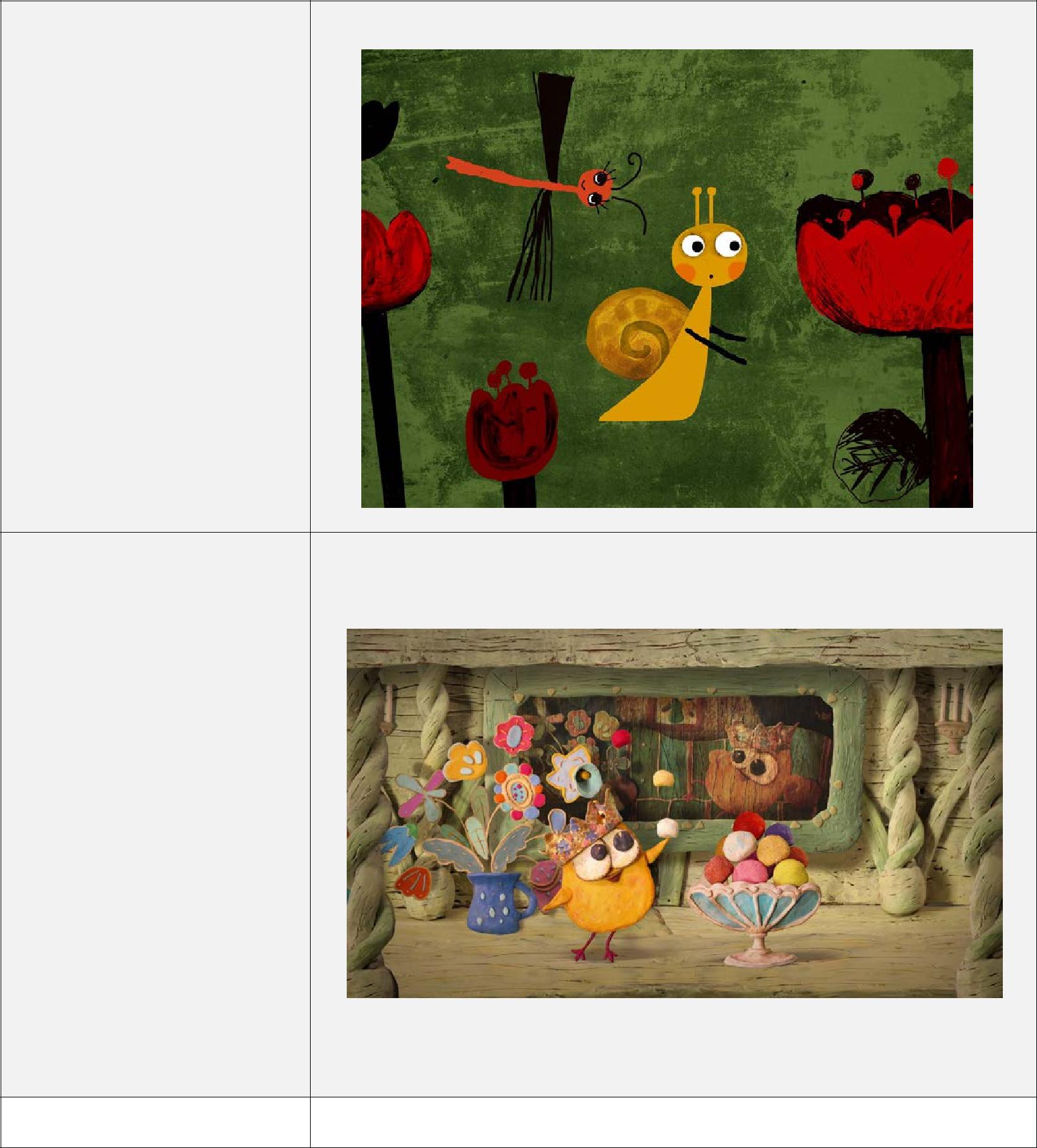 ("Веселая карусель" № 38),2014 год.Длительность: 3 мин. 59 сек.Режиссер - Алексей Миронов,Юлия МатросоваСтудия: киностудия"Союзмультфильм"История улитки, мечтающей о путешествиях.«Буква Ц»(сериал "ПЛАСТИЛИНКИ. АЗБУКА"),2014 год.Длительность: 2 мин. 10 сек.Режиссер - Сергей МериновСтудия: студия "Пластилин"«Пластилинки. Азбука» – цикл веселых образовательных пластилиновых мультфильмов про буквы русского алфавита. Каждый фильм представляет собой короткую историю в стихах о букве и словах с этой буквой. Главный герой этой серии – цыпленок, которого вышила мама на подушке.Мультипликационные фильмы, представленные в данной программе, являются собственностью студий и предоставляются исключительно на благотворительной основе, с целью проведения показа на территории РФ в период с 01. 04 по 17.05.2015 г.Общий хронометраж:45 мин. 35 сек.